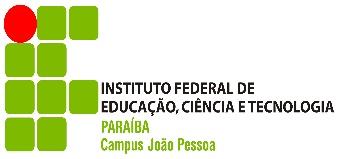 INSTITUTO FEDERAL DE EDUCAÇÃO, CIÊNCIA E TECNOLOGIA DA PARAÍBACAMPUS JOÃO PESSOADIRETORIA DE ENSINO SUPERIORUNIDADE ACADÊMICA DE GESTÃO E NEGÓCIOSCURSO SUPERIOR DE BACHARELADO EM ADMINISTRAÇÃONOME DO DISCENTERELATÓRIO DE ESTÁGIO OBRIGATÓRIOJOÃO PESSOA – PBAno XXXX DISCENTE(A)RELATÓRIO DE ESTÁGIO OBRIGATÓRIO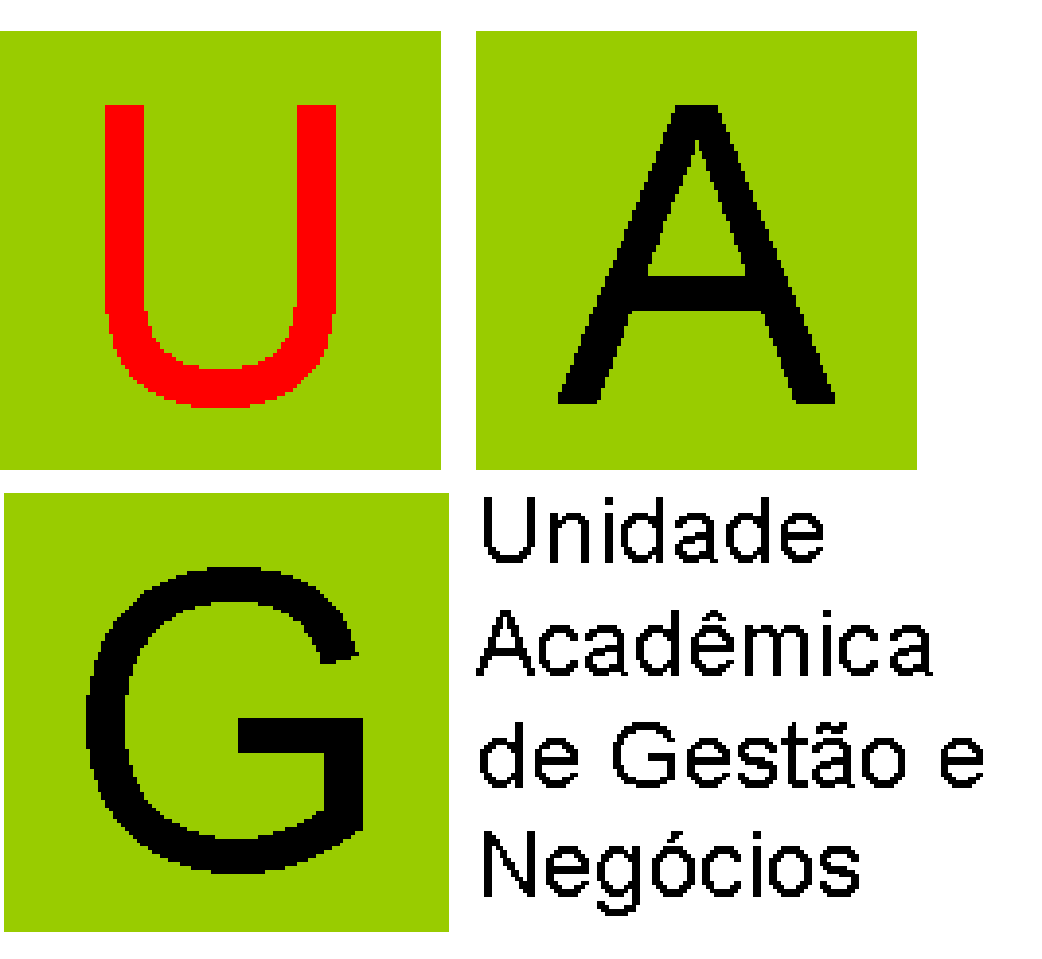 RELATÓRIO FINAL DO ESTÁGIO CURRICULAR OBRIGATÓRIO apresentado ao Instituto Federal de Educação, Ciência e Tecnologia da Paraíba (IFPB), do Curso Superior de Bacharelado em Administração, como requisito curricular para a obtenção do Grau de Bacharel(a) em ADMINISTRAÇÃO.JOÃO PESSOA – PBAno XXXX DISCENTE(A)RELATÓRIO DE ESTÁGIO OBRIGATÓRIORelatório aprovado em ____ de _____________ de _________.NOTA:______________________________________________Prof. Dr. XXXXXXXXXXXXOrientador (a)LISTA DE FIGURAS (se for o caso)FIGURA 1: Organograma da organização.................................................................22FIGURA 2: Competências do setor............................................................................24LISTA DE QUADROS (se for o caso)QUADRO 1: Relação de atividades desenvolvidas...................................................27QUADRO 2: Aspectos logísticos da empresa............................................................29LISTA DE GRÁFICOS (se for o caso)GRÁFICO 1: Contratações/demissões da empresa no último ano............................17LISTA DE FOTOS (se for o caso)FOTO 1: Fachada da empresa...................................................................................23LISTA DE TABELAS (se for o caso)TABELA 1: Demonstração financeira da empresa...................................................20TABELA 2: Promoções realizadas pela empresa.....................................................21TABELA 3: Investimentos no setor logístico.............................................................31SUMÁRIO1 INTRODUÇÃOApresentar o Relatório de Estágio como procedimento curricular obrigatório.Registrar como chegou à empresa para o estágio (o caminho percorrido).Dizer como o texto está organizado/dividido.Falar da importância do estágio, das realizações e aprendizados conquistados.2 IDENTIFICAÇÃO DO ESTAGIÁRIO E DA ORGANIZAÇÃOKkskskdkdkd kkkkk kkkk, inscrito no Curso Superior de Bacharelado em Administração sob a matrícula nº 2006.2.60.XXXX no Instituto Federal de Educação, Ciência e Tecnologia da Paraíba – IFPB, Campus João Pessoa, desenvolveu atividades profissionais sob a relação de trabalho de Estágio Supervisionado Obrigatório na organização xcxai knxbsihba uvxajhv, inscrita no CNPJ sob o número 06.017.798/0001–60, com sede no endereço xxxxxx. A sua atividade fim é ......... e, tem como responsável ............2.1 HISTÓRICO DA EMPRESA(Exemplo) O Tribunal Regional Eleitoral da Paraíba (TRE–PB), órgão máximo da Justiça Eleitoral no Estado, tem como instância superior, em matéria eleitoral, o Tribunal Superior Eleitoral, sediado em Brasília no Distrito Federal.O Tribunal Regional Eleitoral da Paraíba foi instalado no dia 12 de junho de 1945, a partir de uma estrutura improvisada, no prédio do então Tribunal de Apelação, hoje Tribunal de Justiça da Paraíba.Em dezembro de 1945, Na década de 50, No ano de 1987, Em 1990, Em 1996, No ano de 1997, Em 28 de janeiro de 2000, Durante a gestão 2006/2007, o Em 2008 a Justiça Eleitoral da ParaíbaAtualmente,2.2 ORGANOGRAMA DA ORGANIZAÇÃODetalhar/desenhar o organograma geral da organização onde estagiou. 2.3 SETOR ECONÔMICO DE ATUAÇÃO E SEGMENTO DE MERCADOA Imobiliária...... está inserida no setor econômico tal... Apresentar os setores econômicos de atuação das organizações e descrever cada um deles.Fazer relação entre o setor econômico de atuação da imobiliária e o setor descrito.A finalidade da....... é ...Compete, também, a ........O segmento de mercado da empresa... é ..... Por segmento de mercado entende–se..... (descrever os possíveis sgmentos de mercado)2.4 PROCEDIMENTOS ADMINISTRATIVOSA Imobiliária .... tal tem a seguinte estrutura administrativa:As unidades...., compõem o nível estratégico ...As unidades ....formam o nível tático da organização.Já o nível operacional é composto... (Descrever o que são processos; suas etapas...)3 ASPECTOS ESTRATÉGICOS DA ÁREA DE ESTÁGIODescrever a área onde se realizou o estágio de forma clara, sua estrutura, minimizando os termos técnicos e explicando as abreviaturas dos setores. Identificar, no organograma geral, a área onde se realizou o estágio.Descrever a relação/contribuição da área de estágio para com os aspectos estratégicos da organização... Transcrever a missão, visão e valores organizacionais e situá-los em relação à área onde o estágio foi realizado. Relacionar as contribuições da área (de estágio) para o alcance da missão da empresa. 3.1 ATIVIDADES DESEMPENHADAS: FLUXOGRAMA DE ATIVIDADES3.1.1 Atividade A: apkn saoksxooja (nome da atividade)Descrever atividades/responsabilidades desempenhadas no período de realização do estágio; a quem se reportava.Desenhar o fluxograma.Detalhar a influência desta atividade para a organização.3.1.2 Atividade B : apkn saoksxooja (nome da atividade)Descrever atividades/responsabilidades desempenhadas no período de realização do estágio; a quem se reportava.Desenhar o fluxograma.Detalhar a influência desta atividade para a organização3.1.3 Atividade C: apkn saoksxooja (nome da atividade)Descrever atividades/responsabilidades desempenhadas no período de realização do estágio; a quem se reportava.Desenhar o fluxograma.Detalhar a influência desta atividade para a organizaçãoRELACIONAMENTO DA ÁREA DE ESTÁGIO COM OUTRAS ÁREAS DA EMPRESADescrever as áreas da empresa com as quais havia maior interação.Ilustrar/desenhar o fluxo de comunicação do setor do estagiário com as demais áreas da empresa.Comentar sobre esta relação (pontos positivos, negativos, oportunidades e ameaças).Fazer fechamento textual da Caracterização da Área de Estágio e referenciar o levantamento diagnóstico4. SOLUÇÕES PROPOSTAS NA ÁREA DO ESTÁGIO5. CONSIDERAÇÕES FINAISREFERÊNCIAS BIBLIOGRÁFICAS (se for o caso)APÊNDICE (se for o caso)ANEXO (se for o caso)1INTRODUÇÃO......................................................................................................72IDENTIFICAÇÃO DO ESTAGIÁRIO E DA ORGANIZAÇÃO.......................92.1HISTÓRICO DA EMPRESA....................................................................................102.2ORGANOGRAMA DA ORGANIZAÇÃO...............................................................132.2SETOR ECONÔMICO DE ATUAÇÃO E SEGMENTO DE MERCADO .............162.3PROCEDIMENTOS ADMINISTRATIVOS.............................................................203ASPECTOS ESTRATÉGICOS DA ÁREA DE ESTÁGIO..................................223.1ATIVIDADES DESEMPENHADAS: FLUXOGRAMA DE ATIVIDADES.........243.1.1Atividade A: ififififif..................................................................................................263.1.2Atividade B: jkdahkshaksha........................................................................................273.1.3Atividade C: twyqghq.................................................................................................283.2Relacionamento da área de estágio com outras áreas da empresa......................................................................................................................294SOLUÇÕES PROPOSTAS NA ÁREA DO ESTÁGIO ......................................305CONSIDERAÇÕES FINAIS...................................................................................32REFERÊNCIAS BIBLIOGRÁFICAS (se for o caso)..........................................35APÊNDICES (se for o caso).....................................................................................37ANEXOS (se for o caso) ...........................................................................................39